IL PONENTINO                   aprile 2008Premiati i vincitori del concorso“La poesia dal Lago del core”Il 19 febbraio scorso nell'affollata sala dalla Biblioteca Civica Firpo,a cura del Comitato di quartiere "Ca' Nuova e con il patrocinio del Municipio VII Ponente, si e svolta la premiazione dei giovani che sono risultati vincitori della VI° edizione dei concorso letterario intitolato "Il lago dei core". Il concorso era strutturato in due sezioni : Lettera ad un amico e Poesia. Con la regia dei presidente del Comitato di Quartiere Nicolò Catanía, coadiuvato dal segretario Giuseppe Patruno, alla presenza dell'Assessore alla Cultura e alla scuola del Municipio VII Ponente Antonio Marani e del presidente del Consorzio Pianacci Carlo Besana, lo scrittore-poeta Angelo Guarnieri e la prof. A.Testa hanno letto alcuni pezzi scritti dai ragazzi vincitori.Il tenore delle composizioni - come ha tenuto a sottolineare l’Assessore Marani - è risultato di livello straordinario sul piano dei contenuti e pregevole anche per la ricchezza lessicale e l'ispirazione poetica. Gli studenti (molti dei quali figli di extracomunitari ndr), - hanno dato una esemplare prova di attaccamento alla comunità e di ottima interpretazione interculturale.Ecco i nomi dei vincitori Per la sezione "lettera":Scuole Medie inferiori1 - Almadet IDRIZ - " Cara Anna" - scuola Quasimodo-Assarotti2 - Cristina CALABRESE - Cara Noemi' - Scuola Ouasimodo – Assarotti3 - lsmaìl TAIEBl -"Caro Nermin" - scuola Quasimodo - AssarottiIstituti Superiori1 - Alessandra AVARISTA -"Una nota in bottiglia" - Ist. C.S.C. Rosselii2 – Dan el FUHRER - '' Caro Flavio” – Ist. Don Bosco3 - Marta FOSSATI - "Care ragazze” – Ist. C.S.C. RosselliPer la sezione “poesia”1 - Andrea Roberta DI PIETRO – “La veste” – Liceo ling.”Grazie Deledda”2 - Marta GAGGERO – “Cara amica” – Liceo “Lanfranconi”3 - Enos NKATU - "Ritmo dello Zambia” - I.P.S.S.A.R. Nino BergeseCARA AMICACara amica, che vivi di sogni e fuggi la realtà,che nel tuo viaggio immaginario cerchi una nuova identitàquel buco sulla pelleper poco ti ha fatto sognare le stelle:ti prego,in nome del tuo onore.lascia la siringa e drogati con l'amore.ma ora è tardi per queste paroleperché già non vedi più la luce del solehai sognato per un’ultima voltauna nuova vita che nell'aria si è dissolta.Marta Gaggero, Liceo “Lanfranconi”Ritmi dello ZambiaMi piace sentire la musica ... È un suono veramente belloI tamburi sono facili da suonare perché le "note"si ricordano facilmente. In Italia le discoteche sono `elettriche,' mentre nello Zambia la discoteca si fa con tamburi e canti.Ogni estate torno nel mio paese e quando ascolto la musica, nel mio villaggio, inizio anch'io a suonare seguendo lo stesso ritmo e la gente viene tutta intorno a me ad ascoltare la `mia`musica.Nel mio paese ci sono tanti ritmi diversi legati alle differenti feste:la "Festa della Palma, la "Festa di Pasqua;"La festa della Primavera"...Ad ogni festa si suonano i tamburi in modo diverso. Alle feste partecipa tantissima gente: adulti, bambini e ragazzi come me.I bambini giocano tra di loro mentre ascoltano la musica, i ragazzi aiutano a preparare la festa e suonano e a volte fanno quello che noi, a scuola, chiamiamo servizio di "sala-bar”.Gli adulti ballano ai ritmi del tamburo.La nostra musica non è "delicata"...... la musica che suoniamo alle feste è forte come il rock!!!di Enos NKATU dell'Istituto 'Nino BERGESE' Studente non udente che vive in Italia ma torna tutte le estati nello Zambia dalla sua famiglia d'origine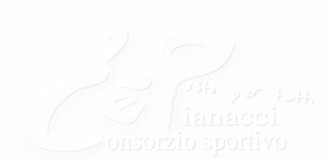 